NOTE: Some slight revisions have been made to this form after original mailing.PURPOSE AND CRITERIAThis award recognizes up to 150 non-Rotarians, including partners and spouses of Rotarians, who have demonstrated exemplary humanitarian service consistent with Rotary's ideals, and who might otherwise go unrecognized.To be considered for the Excellence in Service to Humanity Award, the nominee must have performed continuing humanitarian service in any form. Candidates shall be considered based solely on the humanitarian service they have rendered through Rotary, or who have demonstrated exemplary humanitarian service consistent with Rotary's ideals. There is to be an emphasis on personal volunteer efforts and active involvement in helping others.  Personal financial contributions to Rotary, its Foundation, or any individual project, however noteworthy, are not relevant considerations for this award.The nominee cannot be, or ever have been, an ACTIVE or HONORARY member or Rotary. It is not possible to nominate one’s self for the award.  In addition, nominees must not be the spouse, lineal descendant (child or grandchild), a spouse of a lineal descendant, or an ancestor (parent or grandparent) of the nominator.	ROTARY DISTRICT 5650 NOMINATION PROCESSDistrict Governors must adhere to very strict guidelines to submit nominations using a Rotary International form.  Therefore, nominations must be from clubs in Rotary District 5650 and must follow the guidelines below.  Nominations . . . . . . must be returned to the Rotary District 5650 Awards Chair (awards@rotarydistrict5650.org). . . must be received by the District Awards Chair by April 3. . . must be typed and submitted using this form. . . only one nomination will be accepted per club per year. . . if nominating a spouse, the Rotarian must be an ACTIVE member in GOOD STANDINGThe Rotary District 5650 Awards Committee and District Governor will review all submissions.  All qualifying nominations will be considered but only one can be submitted to Rotary International for the District.Name of Nominee* (May not be a Rotarian):     	If applicable, name of Nominee’s Spouse/Partner (Rotarian) :     	Rotary club:     	Member ID:     		Number of Years in Rotary:     		* Please show the name as you would like it printed on the award should this nominee be selected.Rotary Club:     	  Club ID:     	Club President :     	  Date:     	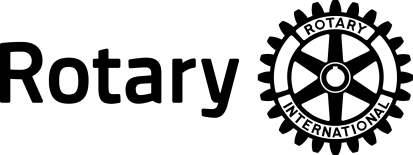 ROTARY AWARD FOR EXCELLENCE IN SERVICE TO HUMANITYPersonal biography – one paragraph, 250-500 characters; must fit in this box Arial Font 10Rotary service activities (250 - 1000 character limit); must fit in this box Arial Font 10Please describe the need addressed by the nominee, the activities the nominee undertook to address the need, the timeframe of the activities, and the outcome of those activities.Non-Rotary service activities consistent with Rotary's ideals (250-1000 char limit); must fit in this box Arial Font 10Please describe the need addressed by the nominee, the activities the nominee undertook to address the need, the timeframe of the activities, and the outcome of those activities.